Расчет линейной цепи постоянного тока.Определить все токи методом контурных токов.Определить все токи методом узловых напряжений, приняв потенциал 4–го узла =0.Произвести проверку по законам Кирхгофа.Составить баланс мощностей.Определить тока I1 методом эквивалентного генератора. Начертить в масштабе потенциальную диаграмму для любого контура, включающего в себя 2 ЭДС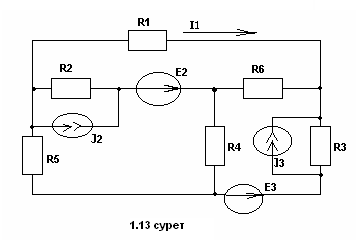 Есть ли J3 нету не надо его брать как дополнительный источник ЭДСА J2  у нас умножается R2 и будет равно Е2 штриху .плюсуем Е2 с Е2 штрих ВариантR1R2R3R4R5R6E2E3I2Потенциал φ=0 точка 3524561037101т